РОССИЙСКАЯ ФЕДЕРАЦИЯХАНТЫ-МАНСИЙСКИЙ АВТОНОМНЫЙ ОКРУГ - ЮГРАХАНТЫ-МАНСИЙСКИЙ РАЙОНСЕЛЬСКОЕ ПОСЕЛЕНИЕ СИБИРСКИЙСОВЕТ ДЕПУТАТОВРЕШЕНИЕот 05.05.2023										№ 35п. СибирскийО внесении изменений в решение Совета депутатов сельского поселения Сибирский от 25.09.2020 №115«Об утверждении проекта планировки и проекта межевания территории п. Сибирский» В целях создания условий для развития территории сельского поселения, эффективного землепользования и застройки, обеспечения прав и законных интересов физических и юридических лиц, в соответствии со статьей 46 Градостроительного кодекса Российской Федерации, Федеральным законом от 06.10.2003 № 131-ФЗ «Об общих принципах организации местного самоуправления в Российской Федерации», Уставом сельского поселения Сибирский,СОВЕТ ДЕПУТАТОВРЕШИЛ:	1.Внести изменения в решение Совета депутатов сельского поселения Сибирский от 25.09.2020 №115 «Об утверждении проекта планировки и проекта межевания территории п. Сибирский» (далее – решение):1.1. в приложении 4 к решению:1.1.1. таблицу «Ведомость образуемых земельных участков» дополнить строкой следующего содержания:«»;1.1.3. таблицу «Ведомость координат поворотных точек образуемых участков» изложить в следующей редакции:«3. Ведомость координат поворотных точек образуемых участков».1.2. Чертеж межевания территории изложить в редакции, согласно приложению к настоящему решению.	2. Настоящее решение вступает в силу с момента официального опубликования (обнародования).3. Контроль за выполнением решения оставляю за собой.Глава сельского поселения Сибирский							Н.А.СивковПриложениек решению Совета депутатов сельского поселения Сибирскийот 05.05.2023№ 35«О внесении изменений в решение Совета депутатов сельского поселения Сибирский25.09.2020 № 115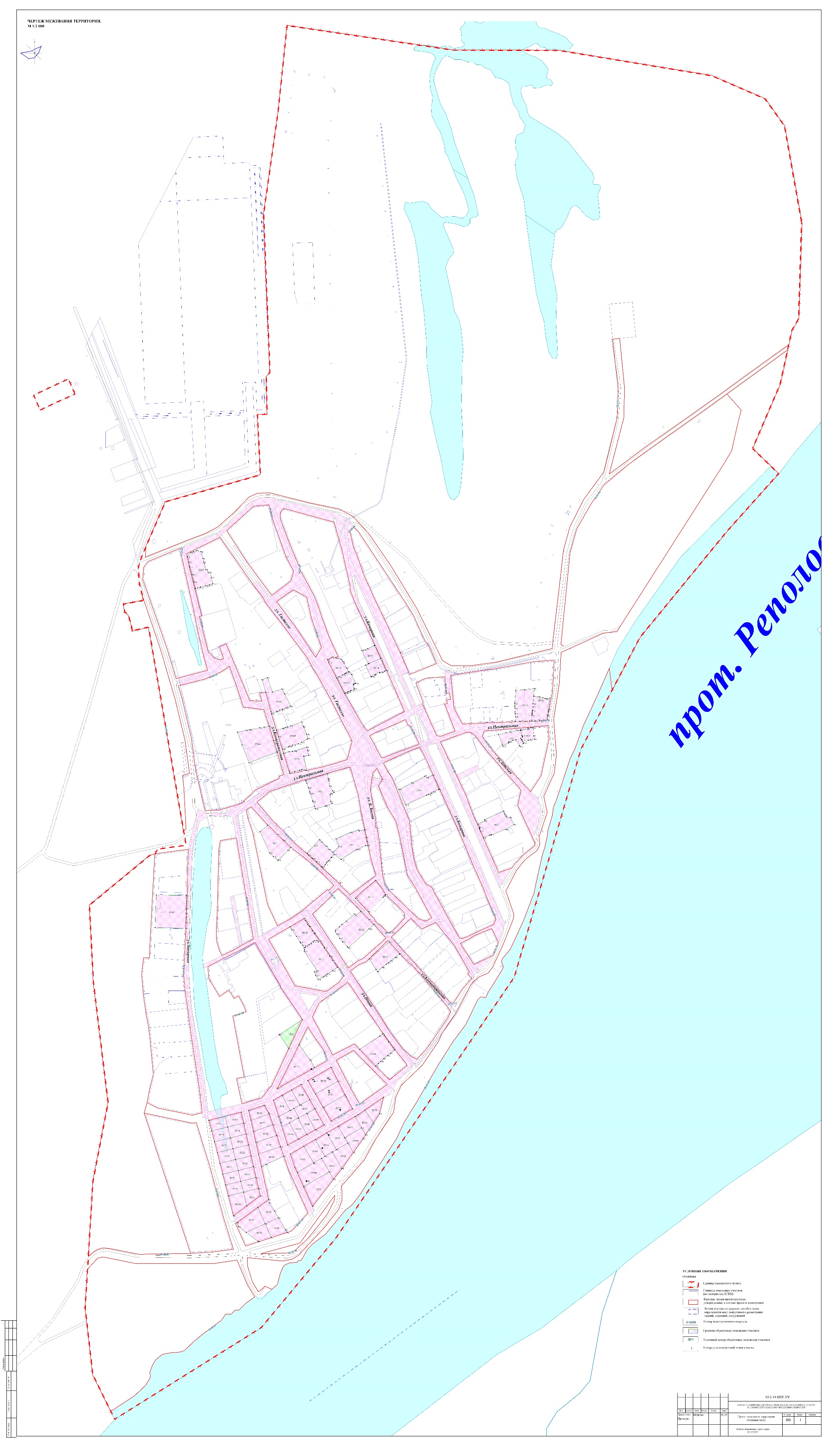 :ЗУ78240916Улично-дорожная сетьОбразование земельного участка из земель, находящихся в государственной или муниципальной собственностиНомер точкиКоордината, Х, УКоордината, У, ХНомер точкиКоордината, Х, УКоордината, У, Х:ЗУ1:ЗУ1:ЗУ1:ЗУ1:ЗУ1:ЗУ11912667.372704396.267912627.142704475.162912684.252704416.178912619.122704467.693912660.182704440.959912595.052704444.64912645.632704456.1810912593.032704442.25912627.352704474.9311912603.552704430.266912627.152704475.1412912612.42704420.61:ЗУ2:ЗУ2:ЗУ2:ЗУ2:ЗУ2:ЗУ21912798.772704513.8413912733.842704567.492912816.132704568.8314912733.092704563.783912803.292704571.5515912732.662704563.924912802.62704572.3716912726.352704538.265912798.082704573.3179127322704536.366912784.952704575.6718912744.612704532.177912772.462704582.8219912747.012704531.518912768.412704586.2220912765.952704525.079912764.732704578.7121912769.822704523.7910912761.822704576.122912780.612704520.311912744.672704578.13239127922704516.3212912739.722704581.224912797.542704514.46:ЗУ3:ЗУ3:ЗУ3:ЗУ3:ЗУ3:ЗУ31912646.72704548.5310912589.662704568.922912640.762704554.2711912586.812704566.763912629.872704565.6912912582.162704563.334912621.292704573.9813912574.672704557.595912614.042704583.8214912577.352704555.096912608.832704586.5515912589.772704541.837912601.372704580.0516912598.582704531.88912600.852704578.9217912607.532704521.739912592.422704572.6518912611.432704517.58:ЗУ4:ЗУ4:ЗУ4:ЗУ4:ЗУ4:ЗУ41912648.982704591.639912631.682704668.32912664.972704629.5710912622.082704647.483912671.212704649.611912620.32704643.064912668.322704651.5612912596.062704604.7659126722704665.113912608.832704586.556912653.182704669.1614912614.042704583.827912642.572704671.615912628.962704598.898912632.852704673.77:ЗУ5:ЗУ5:ЗУ5:ЗУ5:ЗУ5:ЗУ51912792.592704786.868912769.712704843.062912809.72704819.749912766.182704836.563912811.352704823.4710912762.872704829.044912805.952704825.8511912760.832704824.45912812.862704841.3512912736.042704771.026912776.432704856.9713912775.822704753.97912775.972704855.34:ЗУ6:ЗУ6:ЗУ6:ЗУ6:ЗУ6:ЗУ61912686.912704956.9511912659.442704992.022912695.012704975.46129126592704990.793912698.472704973.813912659.262704989.554912720.32705022.3914912658.092704986.015912714.212705024.8915912651.582704970.556912710.262705026.8816912668.892704962.897912705.482705029.2317912673.642704960.768912703.932705039.7518912675.522704960.029912685.772705049.4119912677.812704961.9810912673.392705027.7420912678.942704961.45:ЗУ7:ЗУ7:ЗУ7:ЗУ7:ЗУ7:ЗУ71912917.232705009.5413912895.142705074.182912921.382705028.7714912894.172705073.333912923.882705039.9415912885.792705065.194912927.332705058.7916912888.52705063.415912928.452705066.8117912903.192705053.716912914.442705069.2918912902.142705046.527912910.662705071.3719912902.242705046.498912907.672705066.3620912898.342705036.229912904.362705068.3321912896.852705037.3410912903.682705069.3722912895.482705035.311912902.482705070.0723912886.922705021.3512912899.282705071.9324912892.132705019.21:ЗУ8:ЗУ8:ЗУ8:ЗУ8:ЗУ8:ЗУ81912928.452705066.8111912895.142705074.182912930.812705085.7312912899.282705071.933912933.912705085.4513912902.482705070.074912934.792705093.0614912903.682705069.375912935.142705096.1915912904.362705068.336912934.072705098.6116912907.672705066.367912913.442705101.0917912910.662705071.378912904.732705102.2818912912.122705070.589912903.12705092.2219912914.442705069.2910912901.982705086.2120912926.912705067.08:ЗУ9:ЗУ9:ЗУ9:ЗУ9:ЗУ9:ЗУ91912184.812704504.723912146.182704446.282912110.22704470.06:ЗУ10:ЗУ10:ЗУ10:ЗУ10:ЗУ10:ЗУ101912422.812704472.6613912384.952704533.412912444.072704509.1414912380.792704527.623912439.072704512.3715912377.012704521.954912429.592704518.416912373.662704517.415912426.762704520.9817912369.872704512.256912423.542704523.418912368.962704509.687912412.772704530.6819912375.292704505.668912406.042704535.8620912381.82704500.259912386.482704549.5121912384.012704499.110912383.682704545.5722912398.412704489.5411912387.922704542.3523912415.812704477.4312912387.132704536.19:ЗУ11:ЗУ11:ЗУ11:ЗУ11:ЗУ11:ЗУ119912386.482704549.5122912 318.922 704 595.2110912383.682704545.5723912 310.032 704 582.2611912387.922704542.3524912 301.632 704 569.5812912387.132704536.1925912 299.342 704 565.9613912384.952704533.4126912 296.382 704 561.9114912380.792704527.6227912 293.762 704 558.3915912377.012704521.9528912 287.422 704 545.1816912373.662704517.4129912 298.372 704 539.3317912369.872704512.2530912 307.332 704 535.7018912368.962704509.6831912 309.872 704 543.1119912368.752704561.5332912 359.632 704 509.7920912347.592704575.6333912 364.292 704 510.3421912 336.652 704 583.19:ЗУ12:ЗУ12:ЗУ12:ЗУ12:ЗУ12:ЗУ121912429.142704606.5510912417.542704676.642912437.312704617.5711912368.932704623.023912455.62704639.512912371.752704620.714912451.582704642.7113912384.192704608.55912463.322704654.9714912393.242704601.256912461.142704657.1615912403.972704594.117912441.42704676.3716912410.222704589.958912429.312704688.4417912414.872704590.429912428.982704688.7618912422.922704600.34:ЗУ13:ЗУ13:ЗУ13:ЗУ13:ЗУ13:ЗУ131912120.722704496.376912057.992704527.272912080.72704524.957912056.552704527.643912061.242704536.338912056.72704528.234912057.132704528.999912007.522704440.335912058.382704528.68:ЗУ14:ЗУ14:ЗУ14:ЗУ14:ЗУ14:ЗУ141912107.982704652.287912097.892704731.772912142.12704702.918912092.072704724.563912148.722704711.879912084.182704714.544912143.792704715.610912076.992704706.475912127.132704727.4711912072.012704700.876912107.112704742.412912064.962704693.04:ЗУ15:ЗУ15:ЗУ15:ЗУ15:ЗУ15:ЗУ151912383.9527047297912327.162704721.412912353.42704756.238912318.572704711.133912352.942704755.059912307.682704698.264912344.432704744.8210912313.612704694.275912335.042704732.7511912340.772704676.756912330.692704726.33:ЗУ16:ЗУ16:ЗУ16:ЗУ16:ЗУ16:ЗУ161911926,162704264,73911908,692704312,782911936,592704306,034911898,752704271,67:ЗУ17:ЗУ17:ЗУ17:ЗУ17:ЗУ17:ЗУ171911936,592704306,033911918,622704353,822911947,022704347,364911908,692704312,78:ЗУ18:ЗУ18:ЗУ18:ЗУ18:ЗУ18:ЗУ181911898,752704271,673911880,82704319,522911908,692704312,784911870,942704278,74:ЗУ19:ЗУ19:ЗУ19:ЗУ19:ЗУ19:ЗУ191911908,692704312,783911890,632704360,22911918,622704353,824911880,82704319,52:ЗУ20:ЗУ20:ЗУ20:ЗУ20:ЗУ20:ЗУ201911870,942704278,743911852,92704326,272911880,82704319,524911843,122704285,81:ЗУ21:ЗУ21:ЗУ21:ЗУ21:ЗУ21:ЗУ211911880,82704319,523911862,652704366,572911890,632704360,24911852,92704326,27:ЗУ22:ЗУ22:ЗУ22:ЗУ22:ЗУ22:ЗУ221911843,122704285,813911825,012704333,012911852,92704326,274911815,32704292,88:ЗУ23:ЗУ23:ЗУ23:ЗУ23:ЗУ23:ЗУ231911852,92704326,273911834,662704372,942911862,652704366,574911825,012704333,01:ЗУ24:ЗУ24:ЗУ24:ЗУ24:ЗУ24:ЗУ241911815,32704292,883911797,112704339,762911825,012704333,014911787,492704299,96:ЗУ25:ЗУ25:ЗУ25:ЗУ25:ЗУ25:ЗУ251911825,012704333,013911806,672704379,312911834,662704372,944911797,112704339,76:ЗУ26:ЗУ26:ЗУ26:ЗУ26:ЗУ26:ЗУ261911787,492704299,963911769,212704346,52911797,112704339,764911759,672704307,03:ЗУ27:ЗУ27:ЗУ27:ЗУ27:ЗУ27:ЗУ271911797,112704339,763911778,692704385,682911806,672704379,314911769,212704346,5:ЗУ28:ЗУ28:ЗУ28:ЗУ28:ЗУ28:ЗУ281911759,672704307,033911741,322704353,252911769,212704346,54911731,852704314,1:ЗУ29:ЗУ29:ЗУ29:ЗУ29:ЗУ29:ЗУ291911769,212704346,53911750,72704392,052911778,692704385,684911741,322704353,25:ЗУ30:ЗУ30:ЗУ30:ЗУ30:ЗУ30:ЗУ301911731,852704314,13911705,972704361,82911741,322704353,254911680,282704327,21:ЗУ31:ЗУ31:ЗУ31:ЗУ31:ЗУ31:ЗУ311911741,322704353,253911731,672704396,382911750,72704392,054911705,972704361,8:ЗУ32:ЗУ32:ЗУ32:ЗУ32:ЗУ32:ЗУ321911951,452704366,874911941,852704419,922911964,212704406,545911925,972704372,623911944,672704418,95:ЗУ33:ЗУ33:ЗУ33:ЗУ33:ЗУ33:ЗУ331911925,972704372,623911914,432704429,362911941,852704419,924911897,542704379,03:ЗУ34:ЗУ34:ЗУ34:ЗУ34:ЗУ34:ЗУ341911897,542704379,033911887,012704438,792911914,432704429,364911869,12704385,45:ЗУ35:ЗУ35:ЗУ35:ЗУ35:ЗУ35:ЗУ351911869,12704385,453911857,982704448,782911887,012704438,794911838,992704392,24:ЗУ36:ЗУ36:ЗУ36:ЗУ36:ЗУ36:ЗУ361911838,992704392,244911812,412704411,092911857,982704448,785911807,022704399,453911833,742704457,11:ЗУ37:ЗУ37:ЗУ37:ЗУ37:ЗУ37:ЗУ371911702,192704390,164911652,992704340,612911659,992704409,075911662,912704336,353911638,042704360,11:ЗУ38:ЗУ38:ЗУ38:ЗУ38:ЗУ38:ЗУ381911702,192704390,164911693,132704432,932911722,612704418,135911675,412704443,463911714,112704419,896911659,992704409,07:ЗУ39:ЗУ39:ЗУ39:ЗУ39:ЗУ39:ЗУ391911638,042704360,1153,6665° 51' 08''2911659,992704409,0739155° 50' 48''3911624,42704425,0332,73252° 00' 28''4911614,292704393,92,38277° 00' 20''5911614,582704391,5439,22306° 44' 18'':ЗУ40:ЗУ40:ЗУ40:ЗУ40:ЗУ40:ЗУ401911659,992704409,074911637,682704465,892911675,412704443,465911624,42704425,033911644,422704461,88:ЗУ41:ЗУ41:ЗУ41:ЗУ41:ЗУ41:ЗУ411911977,422704430,543911951,222704473,372911989,822704452,234911935,122704443,98:ЗУ42:ЗУ42:ЗУ42:ЗУ42:ЗУ42:ЗУ421911989,822704452,234911956,452704482,922912004,062704477,135911951,222704473,373911964,992704498,53:ЗУ43:ЗУ43:ЗУ43:ЗУ43:ЗУ43:ЗУ431912004,062704477,133911978,922704523,962912018,042704501,584911964,992704498,53:ЗУ44:ЗУ44:ЗУ44:ЗУ44:ЗУ44:ЗУ441911935,122704443,984911931,382704493,572911956,452704482,925911919,372704471,643911932,672704495,946911908,82704452,35:ЗУ45:ЗУ45:ЗУ45:ЗУ45:ЗУ45:ЗУ451911956,452704482,924911943,382704515,492911978,922704523,965911932,672704495,943911955,392704537,42:ЗУ46:ЗУ46:ЗУ46:ЗУ46:ЗУ46:ЗУ461911908,82704452,353911877,272704494,692911919,372704471,644911862,192704467,16:ЗУ47:ЗУ47:ЗУ47:ЗУ47:ЗУ47:ЗУ471911919,372704471,643911889,272704516,622911931,382704493,574911877,272704494,69:ЗУ48:ЗУ48:ЗУ48:ЗУ48:ЗУ48:ЗУ481911931,382704493,573911901,282704538,552911943,382704515,494911889,272704516,62:ЗУ49:ЗУ49:ЗУ49:ЗУ49:ЗУ49:ЗУ491911943,382704515,493911913,722704561,262911955,392704537,424911901,282704538,55:ЗУ50:ЗУ50:ЗУ50:ЗУ50:ЗУ50:ЗУ501912027,972704518,957912030,72704574,342912061,852704578,598912033,722704570,113912026,452704596,819912030,062704531,734911993,262704538,8110912031,012704532,885912034,922704571,0511912026,472704536,656912031,92704575,2412912025,522704535,48:ЗУ51:ЗУ51:ЗУ51:ЗУ51:ЗУ51:ЗУ511911993,262704538,816912002,432704572,992912026,452704596,817911998,882704574,133911991,232704614,998911998,892704574,164911958,892704558,479911997,442704574,595912001,962704571,5910911996,992704573,21:ЗУ52:ЗУ52:ЗУ52:ЗУ52:ЗУ52:ЗУ521911991,232704614,996911953,292704603,132911985,452704617,977911951,942704602,613911955,072704634,18911952,452704601,214911923,662704578,639911953,872704601,725911958,892704558,47:ЗУ53:ЗУ53:ЗУ53:ЗУ53:ЗУ53:ЗУ531911839.642704473.944911792.142704491.612911859.662704508.575911805.512704485.523911816.382704533.6:ЗУ54:ЗУ54:ЗУ54:ЗУ54:ЗУ54:ЗУ541911859,662704508,573911833,392704563,032911876,6827045384911816,382704533,6:ЗУ55:ЗУ55:ЗУ55:ЗУ55:ЗУ55:ЗУ551911876,6827045385911855,062704557,162911893,72704567,446911853,72704556,643911850,412704592,467911854,222704555,244911833,42704563,038911855,632704555,75:ЗУ56:ЗУ56:ЗУ56:ЗУ56:ЗУ56:ЗУ561911893,72704567,445911889,112704571,812911910,722704596,876911888,532704573,223911867,432704621,97911887,182704572,74911850,412704592,468911887,72704571,29:ЗУ57:ЗУ57:ЗУ57:ЗУ57:ЗУ57:ЗУ571911910,722704596,873911906,312704657,172911935,752704640,164911881,282704613,89:ЗУ58:ЗУ58:ЗУ58:ЗУ58:ЗУ58:ЗУ581911935,752704640,164911919,442704688,22911940,952704649,165911888,332704667,573911952,322704665,69:ЗУ59:ЗУ59:ЗУ59:ЗУ59:ЗУ59:ЗУ591911952,322704665,693911942,892704703,732911985,182704713,644911919,442704688,2:ЗУ60:ЗУ60:ЗУ60:ЗУ60:ЗУ60:ЗУ601911816,382704533,68911813,632704537,122911828,392704554,379911814,162704535,713911793,542704574,5110911770,072704516,344911755,322704508,3811911768,722704515,825911792,142704491,6112911769,232704514,416911815,562704536,2313911770,652704514,937911814,992704537,64:ЗУ61:ЗУ61:ЗУ61:ЗУ61:ЗУ61:ЗУ611911755.322704508.383911774.642704585.442911793.542704574.514911705.072704531.26:ЗУ62:ЗУ62:ЗУ62:ЗУ62:ЗУ62:ЗУ621911828,392704554,373911801,882704606,662911844,412704582,084911774,642704585,44:ЗУ63:ЗУ63:ЗУ63:ЗУ63:ЗУ63:ЗУ631911844,412704582,084911802,172704606,882911867,432704621,95911801,882704606,663911843,112704635,96:ЗУ64:ЗУ64:ЗУ64:ЗУ64:ЗУ64:ЗУ641911881,282704613,894911878,722704661,252911906,312704657,175911843,112704635,963911888,32704667,59:ЗУ65:ЗУ65:ЗУ65:ЗУ65:ЗУ65:ЗУ651912504.6427041296912 457.772 704 205.822912 503.412 704 207.387912 447.072 704 205.473912 487.572 704 207.238912 434.162 704 205.574912 482.142 704 206.999912 418.842 704 205.485912 468.732 704 206.1710912 420.932 704 126.03:ЗУ66:ЗУ66:ЗУ66:ЗУ66:ЗУ66:ЗУ661912923.052704337.728912938.542704419.332912927.762704360.259912901.572704431.053912928.072704363.66109128732704439.584912929.062704369.6311912871.222704440.095912929.772704372.712912844.432704368.16912933.972704395.2113912890.342704349.677912935.752704406.65:ЗУ67:ЗУ67:ЗУ67:ЗУ67:ЗУ67:ЗУ671913384.562704218.2913913304.352704274.492913386.512704224.5114913301.662704265.713913389.132704233.4315913299.032704256.434913386.752704244.3716913295.782704242.725913368.942704249.3417913293.442704235.576913360.112704251.6518913292.122704229.597913356.172704252.5919913309.012704225.548913340.172704256.8120913327.642704221.149913341.592704260.5821913346.972704215.1110913332.72704262.8922913359.682704211.8211913333.732704267.4923913373.23270420912913320.082704270.65:ЗУ68:ЗУ68:ЗУ68:ЗУ68:ЗУ68:ЗУ681913057.812704400.99912981.32704453.932913063.212704415.5110912982.032704452.923913026.322704427.8411912979.522704446.774913033.682704452.2912912976.662704439.215913021.82704458.6413912975.762704439.636912989.912704475.2514912969.982704425.897912986.682704467.3115912975.622704424.18912985.022704463.2916913025.62704410.7:ЗУ69:ЗУ69:ЗУ69:ЗУ69:ЗУ69:ЗУ691912927.932704438.3611912906.762704519.692912933.12704455.4712912904.742704517.313912932.452704455.5613912896.992704503.364912934.872704461.1714912893.092704494.275912936.552704466.6615912889.62704480.186912939.262704475.6116912886.552704472.27912949.172704502.6817912885.322704469.038912937.932704507.5518912879.252704453.329912935.12704509.1419912911.62704443.2610912917.842704515.58:ЗУ70:ЗУ70:ЗУ70:ЗУ70:ЗУ70:ЗУ701912868.452704456.778912861.242704508.212912872.722704470.929912825.032704515.993912873.752704479.3810912826.542704503.444912874.612704486.1211912825.112704497.875912884.362704516.6312912821.72704484.876912876.132704518.5513912818.222704472.277912863.692704521.0214912822.652704470.88:ЗУ71:ЗУ71:ЗУ71:ЗУ71:ЗУ71:ЗУ711913109.242704570.299913077.712704623.812913115.342704581.2310913075.442704618.973913115.512704584.0111913074.012704615.884913113.632704592.212913072.912704614.165913110.432704604.1913913069.722704608.286913104.552704609.0314913064.852704599.187913099.972704612.0115913062.032704593.658913088.162704618.5716913101.512704572.871913062.032704593.6512913046.262704637.212913064.852704599.1813913045.512704636.033913069.722704608.2814913034.762704638.514913072.912704614.1615913033.32704638.185913074.012704615.8816913029.882704630.536913075.442704618.9717913028.852704627.817913077.712704623.8118913026.832704622.938913078.342704625.1619913025.912704620.679913071.182704630.9220913023.782704616.0410913048.632704642.1621913022.972704614.6511913047.22704639.5:ЗУ73:ЗУ73:ЗУ73:ЗУ73:ЗУ73:ЗУ731913132.862704658.136913145.892704691.062913133.692704661.337913112.222704706.543913134.432704666.648913099.632704676.554913137.112704672.139913098.722704674.245913145.162704689.51:ЗУ74:ЗУ74:ЗУ74:ЗУ74:ЗУ74:ЗУ741913095.452704667.48913076.942704703.462913099.632704676.559913071.562704691.483913112.222704706.5410913069.42704692.664913081.382704720.4811913067.292704687.525913079.392704716.612913066.142704683.726913076.822704710.3913913065.722704682.777913075.532704704.2114913064.92704681.3:ЗУ75:ЗУ75:ЗУ75:ЗУ75:ЗУ75:ЗУ751913030.542705053.8712912951.372705095.3529130322705076.1813912951.212705089.543913035.152705101.6114912950.92705080.164912996.042705098.2515912950.252705064.915912988.22705098.1616912950.042705052.426912979.382705097.2417912962.62705053.367912977.42705096.118912970.582705052.148912972.532705095.9219912974.842705051.719912970.722705095.9120912984.062705051.6210912968.962705095.921912989.872705051.4711912966.132705095.8222912996.752705051.32:ЗУ76:ЗУ76:ЗУ76:ЗУ76:ЗУ76:ЗУ761913015.192705099.8912912952.352705115.332913013.592705114.0913912951.752705104.783913011.112705123.6914912951.372705095.354913009.632705129.3815912966.132705095.825913008.452705135.6616912968.962705095.96913010.162705142.217912970.722705095.917912980.232705138.5918912972.532705095.928912975.852705137.3319912977.42705096.19912965.312705135.8520912979.382705097.2410912954.542705134.8721912988.22705098.1611912953.222705125.7522912996.042705098.25:ЗУ77:ЗУ77:ЗУ77:ЗУ77:ЗУ77:ЗУ771912541.742704693.4944.42144° 21' 18"2912505.642704719.382.5231° 42' 13"3912504.092704717.413.22228° 30' 31"4912501.9627047154.26224° 03' 23"5912498.92704712.0452.64225° 17' 40"6912461.872704674.6347.22315° 55' 31"7912495.82704641.7869.1748° 22' 47":ЗУ78:ЗУ78:ЗУ78:ЗУ78:ЗУ78:ЗУ781913062.072704186.83796912942.162704896.962913082.022704260.98797912443.662704336.933913124.692704249.63798912445.492704336.574913163.472704240.09799912445.882704338.495913186.562704234.77800912444.112704338.866913188.462704240.74801912818.022704895.627913190.392704240.23802912819.392704895.018913188.52704234.278039128202704896.379913232.192704226.12804912818.632704896.9910913378.972704193.18805912636.842704337.7111913397.562704195.64806912638.292704337.4712913403.882704210.77807912638.562704338.913913406.372704216.76808912637.062704339.1814913433.162704283.1809912921.162704895.6915913471.182704329.35810912919.862704896.5216913516.162704372.01811912918.522704894.417913525.872704399.04812912919.822704893.5818913526.312704424.3813912425.342704440.9519913514.62704469.35814912396.132704391.8620913501.172704522.37815912675.72704343.4721913486.22704594.31816912676.762704341.2422913477.742704609.13817912680.032704342.3123913470.152704622.43818912707.532704337.8124913470.142704622.44819912722.922704360.2425913464.642704611.78820912725.142704363.8826913455.62704610.86821912727.882704367.8227913438.52704605.38822912731.52704373.0528913438.052704605.21823912723.132704380.7329913420.042704598.51824912715.372704387.7430913462.722704586.56825912684.252704416.1731913465.72704593.95826912645.632704456.1832913470.982704591.69827912627.142704475.1633913467.92704583.92828912608.92704498.934913462.892704586.02829912591.412704521.3435913497.772704456.93830912565.632704550.6336913487.772704448.66831912536.842704579.1437913471.812704447.7832912529.252704587.0238913403.82704473.45833912520.812704577.2239913391.652704478.58834912515.832704571.5440913345.642704498.01835912518.752704569.4141913342.472704497.83836912496.882704543.5342913294.712704523.44837912487.722704531.8643913273.062704535.61838912464.362704504.344913250.332704544.43839912461.632704502.0745913220.162704554.29840912443.672704475.3446913182.882704567.58841912721.12704886.4247913166.582704574.02842912720.392704885.1348913122.572704594.55843912721.712704884.3949913110.152704568.6844912722.442704885.7350913096.682704575.05845912397.622704340.3451913083.842704581.94846912397.382704338.8952913081.612704583.05847912398.862704338.6153913066.082704590.88848912399.122704340.1154913060.782704593.55849912855.92704877.3155913060.12704592.21850912857.272704876.756913058.772704592.96851912857.882704878.0657913059.532704594.27852912856.52704878.6858913045.712704601.25853911686.372704342.4159913023.052704612.84854911687.42704341.3860913021.722704613.59855911688.472704342.4361912974.082704641.34856911687.422704343.5162912972.762704642.09857912762.012704868.3763912935.572704663.33858912761.32704867.0964912926.172704671.83859912762.622704866.35659129592704735.24860912763.352704867.6966912975.532704767.98861912588.572704345.9267912975.872704767.82862912590.022704345.6868912975.892704767.87863912590.292704347.1269913034.572704742.18864912588.792704347.470913103.862704711.84865912888.712704861.5271913104.592704713.16866912890.082704860.9172913105.92704712.39867912890.692704862.2773913105.122704711.09868912889.32704862.8974913112.572704707.6869912367.192704349.3875913144.512704692.8870912365.832704349.8776913145.252704694.11871912365.292704348.4777913146.552704693.33872912366.722704347.9478913145.782704692.05873912428.242704858.7579913181.092704675.59874912429.442704857.980913181.832704676.9875912430.322704859.1481913183.132704676.13876912429.07270486082913182.362704674.84877913486.542704350.383913185.72704673.26878913488.022704348.9684913187.162704672.62879913489.372704350.4485913189.562704671.43880913487.92704351.7986913220.982704656.69881912798.042704852.5587913221.732704658882912797.332704851.2688913223.022704657.23883912798.642704850.5289913222.262704655.95884912799.382704851.8790913255.612704640.46885912556.352704351.0891913256.362704641.77886912557.792704350.8492913257.652704641.01887912558.062704352.2793913256.892704639.7888912556.572704352.5694913283.372704629.37889912922.662704844.1195913302.222704626.63890912924.022704843.5196913342.322704617.62891912924.642704844.8797913390.782704606.71892912923.252704845.4898913416.792704599.43893912529.532704355.4999913435.542704606.4894912530.982704355.25100913437.862704607.26895912531.252704356.69101913455.192704612.82896912529.752704356.97102913463.342704613.67897912461.352704838.83103913468.882704624.39898912462.562704837.98104913450.692704636.7899912463.432704839.22105913441.222704626.98900912462.192704840.09106913395.72704637.05901912488.32704362.44107913382.272704643.75902912489.752704362.18108913326.132704663.44903912489.992704363.46109913293.732704678.32904912488.492704363.74110913289.552704679.61905912836.892704835.48111913250.082704697.8906912836.192704834.2112913224.992704710.37907912837.52704833.46113913219.992704712.94908912838.242704834.8114913214.612704715.52909913511.712704374115913205.222704719.56910913512.852704375.65116913147.432704747.25911913507.212704379.24117913143.62704749.11912913506.072704377.58118913127.952704756.45913912875.312704818.47119913127.052704756.83914912874.612704817.18120913125.552704753.92915912875.922704816.45121913124.282704754.67916912876.662704817.77122913125.612704757.45917911712.262704377.51123913079.12704777.2918911713.282704376.49124913077.292704774.39919911714.362704377.54125913069.522704762.35920911713.32704378.61126912990.392704797.63921912499.182704815.83127912989.152704798.15922912500.392704814.98128912991.112704803.3923912501.262704816.22129912991.122704803.32924912500.012704817.09130912991.962704809.91925912557.992704693.4131912996.452704813.86926912554.932704694.4132912986.952704818.07927912548.452704685.72133912982.782704819.87928912505.782704628.04134912980.542704820.74929912513.722704619.34135912977.932704821.68930912521.982704610.6136912972.542704823.87931912526.262704605.58137912965.912704826.86932912532.432704601.35138912965.312704825.49933912531.382704600.34139912963.932704826.11934912532.752704598.87140912964.532704827.47935912533.852704599.84141912942.532704837.65936912564.282704567.36142912923.762704846.27937912599.222704529.02143912914.382704850.16938912598.22704527.91144912911.92704859.74939912599.322704526.9145912925.312704897.59940912600.292704528.04146912941.312704891.71941912618.852704507.23147912995.092704870.97942912632.862704490.67148912996.662704877.89943912640.672704482.32149913005.112704876.25944912669.372704454.33150913007.852704886.49945912695.742704428.18151913023.462704883.42946912701.932704423152913022.32704874.08947912716.972704410.19153913029.362704873.739489127222704406.01154913045.232704872.66949912743.082704387.75155913064.922704871.54950912752.192704398.83156913083.32704874.5951912763.282704412.15157913081.142704887.38952912770.282704420.88158913068.72704886.67953912796.612704497.57159912984.662704895.11954912800.432704510.65160912943.822704916.44955912816.812704568.69161912945.192704940.34956912824.422704595.13162912948.062705012.18957912832.822704624.73163912949.712705052.73958912832.612704628.11164912951.832705106.18959912760.62704648.97165912948.162705105.28960912754.622704649.89166912947.762705106.71961912745.272704651.45167912951.512705107.68962912723.392704654.97168912952.352705115.33963912596.252704681.71169912953.222705125.75964912559.482704693.12170912954.542705134.87965912559.732704694.6171912955.822705138.03966912558.312704694.89172912939.492705139.3967912914.762704801.03173912939.672705136.9968912914.052704799.73174912925.812704973.3969912915.372704799175912911.832704967.24970912916.12704800.33176912908.822704969.55971912777.062704399.05177912871.382704998.07972912778.072704400.78178912819.882705045.62973912776.322704401.79179912801.72705062.1974912775.322704400.03180912770.032705092.18975912537.212704801.65181912755.252705111.17976912535.962704802.51182912717.452705119.83977912532.132704795.95183912658.532705102.5978912533.332704795.12184912638.392705102.97979912994.432704405.43185912648.942705098.5980912996.362704404.89186912735.022705058.83981912996.882704406.81187912774.12705067.3982912994.962704407.35188912776.822705065.12983913014.212704784.8189912780.752705061.94984913016.282704783.91190912784.552705058.63985913017.062704785.71191912787.012705062.44986913014.982704786.63192912788.32705061.66987913512.272704408.59193912785.852705057.87988913514.262704408.44194912796.632705047.66989913514.422704410.44195912799.832705044.75990913512.422704410.6196912805.942705039.23991912945.92704784.78197912815.342705030.82992912947.72704783.91198912818.792705027.79993912948.352704785.26199912819.622705026.95994912946.552704786.13200912875.352704979.24995912981.932704417.61201912876.422704980.32996912981.562704416.2202912877.472704979.27997912983.042704415.83203912876.412704978.21998912983.412704417.3204912911.622704951.6999912904.42704828.91205912912.682704952.671000912898.822704815.17206912913.742704951.631001912901.952704810.3207912912.672704950.571002912960.382704779.5208912920.392704941.571003912965.12704782.52209912922.922704936.711004912970.662704796.02210912922.132704924.911005912968.532704802.86211912915.372704906.61006912919.282704828.83212912909.082704889.481007912296.982704610.77213912898.062704859.981008912292.612704607.83214912887.472704864.981009912280.772704600.05215912878.362704869.361010912257.622704567.78216912875.632704870.631011912257.392704560.74217912871.872704872.411012912271.572704486.05218912867.172704874.591013912390.962704418219912848.312704883.611014912422.512704472.58220912812.92704900.91015912445.282704511.21221912838.472704954.551016912416.222704530.25222912827.742704961.041017912412.52704532.79223912821.822704950.061018912383.562704553.36224912811.152704929.861019912382.332704554.16225912799.432704907.61020912349.132704576.41226912786.72704913.541021912347.912704577.22227912764.592704924.11022912316.012704599.61228912750.752704929.561023912314.792704600.41229912750.152704928.21024912962.592704780.1230912748.772704928.811025912961.882704778.8231912749.382704930.181026912963.212704778.07232912714.672704942.391027912963.932704779.41233912713.32704943.011028912931.992704422.55234912676.012704959.831029912933.922704422.01235912675.542704958.791030912934.462704423.94236912674.172704959.41031912932.522704424.46237912674.62704960.381032912566.212704775.26238912668.892704962.891033912567.42704774.42239912652.772704970.051034912568.292704775.65240912576.332705003.881035912567.042704776.53241912562.332705009.491036912334.862704445.47242912574.412705044.51037912326.322704429.6243912522.862705012.181038912338.822704422.3244912894.622704848.421039912347.342704438.51245912887.122704827.811040912337.792704443.92246912879.432704827.871041912982.82704771.05247912799.332704864.711042912984.712704770.48248912620.112704946.061043912985.142704771.9249912436.732705023.081044912983.232704772.48250912438.312705028.81045912937.872704432.14251912383.052705009.11046912937.52704430.73252912418.12704992.241047912938.982704430.35253912410.92704972.411048912939.342704431.84254912396.832704940.611049912606.532704767.91255912395.532704941.21050912605.12704768.19256912380.462704911.751051912604.792704766.69257912367.232704919.91052912606.272704766.41258912325.752704946.311053911913.732704561.26259912347.322704991.231054911862.182704467.17260912350.652704996.081055911977.422704430.54261912325.812704976.371056912018.042704501.58262912295.462704944.461057913101.992704764.67263912291.342704941.211058913103.252704763.94264912290.742704940.711059913104.032704765.23265912301.852704930.361060913102.722704765.99266912306.542704934.511061913273.642704433.81267912332.692704919.971062913275.552704434.4268912375.392704895.061063913274.972704436.32269912392.42704881.911064913273.032704435.72270912405.472704870.521065912995.882704764.13271912434.312704848.21066912995.172704762.83272912417.252704812.411067912996.492704762.1273912445.052704784.041068912997.222704763.44274912440.952704779.781069912891.712704436.87275912427.042704765.731070912891.332704435.47276912410.012704747.791071912892.812704435.09277912396.492704733.561072912893.172704436.57278912367.032704760.091073912650.652704758.9279912366.062704758.941074912649.232704759.18280912364.942704759.951075912648.922704757.69281912365.962704761.071076912650.42704757.41282912359.822704766.031077912681.552704439.92283912342.732704782.361078912680.362704439.07284912341.752704781.211079912681.242704437.84285912340.642704782.231080912682.472704438.73286912341.652704783.351081912684.162704751.86287912330.862704792.791082912682.732704752.13288912312.462704809.31083912682.422704750.65289912311.352704810.321084912683.922704750.37290912282.232704837.651085913193.562704487.11291912227.962704885.851086913258.042704438.75292912227.052704887.631087913288.732704481.09293912226.372704889.391088913270.092704516.04294912226.592704891.461089913216.562704527.52295912227.992704893.651090913140.562704553.71296912218.312704888.471091913127.212704545.91297912214.682704887.931092913115.322704538.96298912204.222704886.391093913178.062704497.38299912215.512704879.791094913034.12704746.18300912233.592704865.211095913033.42704744.88301912234.712704864.181096913034.722704744.15302912272.112704833.21097913035.452704745.48303912273.22704832.221098912056.922704529.04304912302.642704806.411099912007.522704440.33305912303.732704805.421100912143.682704507.24306912316.912704793.461101912147.482704509.11307912325.32704786.21102912166.212704518.88308912330.432704778.271103912134.092704539.48309912336.312704773.591104912105.612704559.82310912350.742704758.621105912079.272704568.55311912351.822704757.641106913145.52704743.41312912387.912704725.461107913146.772704742.66313912332.722704668.441108913147.542704743.95314912325.992704650.271109913146.252704744.72315912309.182704627.991110913519.272704444.06316912199.792704701.231111913516.372704449.59317912154.142704729.621112913518.742704452.99318912110.52704762.151113913517.12704454.11319912089.362704785.41114913513.752704449.73320912083.232704799.911115913517.482704443.14321912084.062704804.381116912726.262704743.1322912071.172704792.251117912724.832704743.38323912068.962704790.181118912724.522704741.89324912022.842704747.311119912726.022704741.61325911990.72704729.11120912889.542704446.98326911985.182704713.641121912889.172704445.57327911958.852704675.061122912890.652704445.2328911940.752704648.811123912891.022704446.68329911839.642704473.941124912113.442704740.68330911806.92704485.171125912112.222704741.48331911705.072704531.261126912111.382704740.24332911693.982704536.021127912112.652704739.4333911678.262704523.91128912009.852704449.93334911687.792704519.441129912011.182704449.34335911801.512704468.11130912011.762704450.71336911833.742704457.111131912010.432704451.32337911944.672704418.951132912395.72704733.31338911964.212704406.541133912394.622704734.29339911951.452704366.871134912393.612704733.18340911742.282704414.071135912394.722704732.16341911722.172704417.531136912812.512704453.21342911660.462704332.991137912813.32704460.27343911680.282704327.211138912806.352704457.02344911731.672704396.381139913064.112704730.66345911947.022704347.361140913065.722704735.12346911926.162704264.71141913064.272704735.57347911931.272704258.821142913062.682704731.15348911932.812704248.831143912831.622704455.16349911945.322704246.771144912831.252704453.75350911957.322704245.11145912832.732704453.38351911981.022704242.321146912833.092704454.85352911991.582704241.271147912782.772704728.61353912008.992704239.371148912781.342704728.89354912020.152704237.511149912781.032704727.39355912041.872704234.151150912782.522704727.11356912049.172704232.981151912825.292704455.16357912052.292704232.731152912827.242704454.73358912057.312704232.021153912827.572704456.26359912074.652704229.611154912825.622704456.69360912074.942704231.031155913180.072704727.65361912076.452704230.741156913181.342704726.9362912076.12704229.281157913182.112704728.19363912130.092704220.891158913180.82704728.95364912157.892704216.691159912730.642704724.84365912173.212704214.421160912731.092704723.44366912213.642704209.721161912732.542704723.89367912227.362704207.51162912732.082704725.35368912253.62704203.8511639124252704462.35369912254.932704208.681164912426.882704461.68370912256.422704208.531165912427.572704463.57371912255.062704203.641166912425.662704464.24372912258.552704203.1411679126422704463.74373912295.512704199.771168912640.822704462.9374912302.582704199.971169912641.712704461.68375912302.6727042011170912642.932704462.55376912304.122704200.891171912821.512704723.62377912304.072704200.021172912820.082704723.9378912336.982704200.961173912819.772704722.4379912343.882704201.591174912821.262704722.12380912358.742704202.251175913503.922704461.96381912362.112704202.411176913509.082704466.49382912363.732704202.481177913500.462704470.64383912376.82704203.21178912441.042705001.87384912409.112704205.261179912429.32704997.1385912412.612704205.51180912410.142704955.28386912416.222704205.61181912408.832704952.58387912418.842704205.481182912397.422704928.87388912434.162704205.571183912394.652704921.94389912447.072704205.471184912394.332704921.08390912457.772704205.821185912393.272704916.09391912468.732704206.171186912393.452704909.67392912482.142704206.991187912416.222704896.48393912487.572704207.231188912494.122704854.18394912501.922704207.311189912501.72704849.83395912510.522704207.61190912509.242704845.51396912531.382704208.321191912514.072704843.29397912547.712704208.741192912517.232704841.75398912560.812704209.21193912520.252704840.32399912602.432704210.451194912524.212704838.34400912622.042704212.141195912529.712704827.73401912633.692704213.411196912535.272704821.36402912676.452704223.711197912553.142704810.4403912726.232704237.251198912562.912704804.34404912717.382704254.81199912569.482704801.15405912717.642704257.151200912570.992704800.42406912705.372704259.971201912573.182704799.36407912694.172704240.761202912575.272704798.35408912633.272704225.381203912598.782704791.58409912600.262704221.921204912634.452704786.19410912551.892704219.771205912693.492704781.01411912518.522704218.61206912796.812704739.31412912482.342704217.091207912806.672704734.45413912426.192704214.931208912820.772704725.42414912377.392704213.371209912821.472704724.79415912294.332704212.991210912839.842704715.29416912211.482704220.71211912843.852704713.79417912162.852704228.761212912846.252704718.56418912029.932704252.471213912846.872704720.04419911948.092704262.411214912861.232704751.71420911952.022704279.691215912863.092704756.21421911955.582704295.511216912872.952704777.65422911968.22704349.491217912883.512704805.3423911984.012704401.061218912883.142704805.53424912007.22704418.461219912883.762704807.13425912014.412704425.551220912856.452704821.49426912184.812704504.721221912855.262704822.14427912191.092704500.431222912835.232704831.13428912224.332704477.691223912796.292704849.21429912265.972704449.231224912679.532704902.64430912276.942704445.291225912630.912704923.3431912300.992704430.191226912582.572704943.29432912335.812704410.421227912574.892704946.62433912362.062704394.311228912530.252704966.92434912382.9427043831229912528.412704967.71435912367.412704354.311230912518.362704971.12436912333.412704285.711231912510.282704974.55437912320.462704261.511232912481.932704986.71438912317.072704250.951233912443.552705003.62439912326.382704249.61234912834.882704463.96440912329.952704257.811235912834.292704462.63441912348.962704297.841236912835.662704462.02442912357.042704315.071237912836.282704463.42443912363.882704328.751238912151.362704714.34444912372.12704343.831239912150.142704715.14445912375.392704343.181240912149.292704713.91446912407.812704336.761241912150.572704713.07447912420.192704334.461242912633.52704473.05448912434.612704331.451243912632.312704472.21449912434.862704332.91244912633.192704470.98450912436.362704332.661245912634.422704471.86451912436.12704331.171246913213.312704712.27452912500.72704319.271247913214.592704711.53453912502.912704328.851248913215.352704712.83454912479.132704332.861249913214.062704713.59455912464.572704335.721250912796.82704490.45456912459.572704336.421251912795.432704490.9457912426.982704341.781252912794.222704487.08458912382.592704349.441253912798.242704484.38459912376.962704351.351254912799.192704485.55460912388.952704374.131255912796.062704487.54461912390.332704378.931256912427.352704703.92462912407.192704376.081257912426.272704704.9463912407.412704377.581258912425.262704703.78464912408.912704377.291259912426.372704702.77465912408.632704375.821260912019.732704492.03466912433.462704371.451261912021.062704491.45467912448.812704368.991262912021.642704492.81468912449.032704370.461263912020.332704493.43469912450.542704370.181264912198.982704700.95470912450.272704368.751265912197.762704701.76471912469.242704365.831266912196.922704700.51472912487.92704362.491267912198.192704699.67473912499.412704360.471268912627.662704495.86474912509.962704358.711269912626.472704495.02475912522.572704356.371270912627.352704493.79476912526.192704355.761271912628.582704494.67477912554.892704351.171272913246.22704697.32478912578.942704347.251273913247.472704696.57479912604.422704342.991274913248.242704697.86480912651.512704335.051275913246.952704698.63481912690.342704328.261276912242.282704546.25482912705.192704324.851277912233.342704536.81483912706.872704311.081278912206.572704521.64484912710.042704307.471279912253.152704496.79485912710.512704307.111280912246.252704543.03486912705.472704300.51281912934.42704689.93487912707.822704270.71282912933.882704691.34488912718.532704268.231283912928.722704689.21489912714.822704296.821284912929.282704687.81490912722.682704290.151285911740.472704502.05491912724.072704293.611286911739.122704501.53492912725.932704300.261287911739.642704500.13493912727.22704304.731288911741.052704500.64494912729.032704311.231289912588.132704688.27495912738.42704344.171290912586.72704688.55496912741.092704349.641291912586.392704687.06497912744.752704354.941292912587.882704686.77498912746.692704355.41293912451.562704504.97499912743.652704356.361294912450.352704505.78500912739.842704357.621295912449.52704504.52501912762.22704388.791296912450.772704503.69502912764.942704393.651297912189.822704687.61503912766.327043931298912188.612704688.41504912770.262704386.261299912187.762704687.16505912774.72704384.961300912189.042704686.31506912804.152704444.631301913493.982704514.04507912808.112704445.511302913493.52704515.97508912809.672704444.851303913491.562704515.5509912813.882704456.651304913492.042704513.56510912864.082704442.211305912801.962704711.72511912869.222704440.691306912802.362704694.54512912869.632704442.171307912817.862704686.15513912871.572704441.651308912829.622704696.48514912871.152704440.121309912808.952704707.55515912872.552704439.711310911985.442704617.98516912879.82704437.651311911955.072704634.1517912901.572704431.051312911923.662704578.63518912923.362704424.191313912027.972704518.95519912930.662704421.831314912061.852704578.59520912980.92704405.891315911985.452704617.97521912987.732704352.921316911986.862704618.48522913010.292704345.551317911986.282704619.89523913042.182704335.121318911984.932704619.37524913092.632704316.861319913278.032704682.59525913086.232704308.91320913279.32704681.84526913078.652704297.521321913280.072704683.14527913059.782704255.541322913278.772704683.9528913043.482704191.241323912066.812704774.79529912715.662705084.21324912030.012704729.26530912711.782705088.891325912034.52704724.63531912710.632705087.961326912064.962704693.04532912714.512705083.281327912107.982704652.28533912355.272704203.711328912122.052704638.94534912355.322704202.251329912093.412704582.7535912356.822704202.291330912191.052704530.72536912356.82704203.781331912225.292704547.04537912947.352705076.421332912233.582704555.08538912948.842705076.271333912234.132704556.99539912948.992705077.761334912275.82704615.26540912947.472705077.911335912280.382704621.2541912409.972704206.951336912272.232704628.15542912410.022704205.491337912240.32704649.31543912411.512704205.531338912179.162704691.78544912411.4927042071339912150.012704711.81545912752.462705074.291340912108.432704742.34546912753.92705073.841341912076.882704767.66547912754.342705075.231342912619.512704681.41548912752.922705075.721343912618.082704681.69549912454.892704208.551344912617.762704680.2550912454.942704207.11345912619.262704679.92551912456.452704207.131346912327.662704616.31552912456.432704208.6113479124562704531.3553912946.212705042.311348912503.662704581.82554912947.72705042.1613499125062704579.73555912947.852705043.651350912509.182704582.92556912946.342705043.81351912513.942704588.91557913092.722704528.651352912520.962704596.28558913074.462704540.421353912495.532704623.68559913003.562704579.561354912463.332704654.97560912961.442704601.1913559124592704659.3561912944.822704609.591356912441.42704676.37562912945.652704610.861357912429.622704688.14563912944.392704611.631358912428.982704688.76564912943.562704610.441359912425.842704691.89565912943.472704610.311360912393.922704720.13566912918.092704623.921361912381.482704706.72567912905.892704630.041362912373.432704697.47568912902.082704631.941363912341.292704661.1569912900.392704632.731364912336.52704649.07570912898.942704632.681365912327.022704636.32571912852.772704620.151366912317.262704623.28572912845.552704598.821367912321.472704620.45573912833.912704557.991368912318.932704617.78574912815.742704473.051369912326.142704612.84575912819.372704471.861370912690.322704694.54576912866.992704456.971371912776.32704679.68577912904.462704445.521372912777.532704681.14578912911.62704443.261373912784.722704692.82579912971.12704425.311374912784.672704700.59580913025.62704410.71375912727.772704724.78581913023.262704394.731376912693.592704745.74582913002.32704400.791377912662.622704753.44583913003.862704369.721378912610.382704764.58584913106.912704326.81379912566.662704772.73585913149.952704308.731380912556.922704774.78586913142.322704291.291381912520.32704797.4587913111.432704302.341382912445.82704837.46588913108.722704293.991383912445.62704837.13589913113.92704277.771384912439.582704826.81590913130.562704262.61385912437.642704820.12591913158.32704255.761386912444.22704802.72592913163.322704254.411387912519.762704724.91593913188.742704248.141388912531.772704717.73594913219.872704240.391389912544.662704714.25595913221.392704245.761390912547.872704713.44596913263.922704235.351391912552.292704712.35597913343.222704215.241392912555.632704711.61598913381.582704207.261393912559.072704710.88599913423.32704292.431394912603.042704706.32600913440.482704310.161395912637.82704703.1601913503.372704379.431396912638.822704703.03602913507.072704418.481397912675.562704697.8603913468.742704428.461398912678.582704697.13604913374.942704462.181399912677.762704693.29605913374.912704463.051400912687.712704691.69606913374.442704469.491401912688.412704694.95607913372.452704469.331402912808.52704531.63608913372.912704462.911403912808.82704533.05609913337.272704482.451404912807.322704533.35610913311.42704475.251405912807.032704531.87611913269.722704420.531406912892.332704805.33612913311.112704389.261407912856.862704711.33613913303.092704377.41408912857.522704708.45614913271.72704401.171409912859.232704707.31615913270.52704402.081410912864.22704704.42616913257.022704409.761411912881.342704695.24617913257.932704410.941412912886.192704693.03618913256.772704411.871413912893.782704688.88619913255.832704410.691414912913.642704677.85620913177.312704469.921415912920.792704691621913150.722704489.951416912930.542704713.39622913122.432704511.211417912943.132704743.53623913114.282704517.131418912955.362704770.18624913093.822704527.941419912940.432704777.24625913097.7827045311420912939.62704780.56626913096.752704532.031421912938.962704781.75627913092.942704528.871422912935.672704783.84628912817.142705034.861423912922.112704791.22629912816.082705033.81424912827.142704534.29630912817.132705032.761425912828.62704534.01631912818.22705033.811426912828.982704535.98632912491.972704210.531427912827.522704536.26633912492.022704209.081428912638.82704676.96634912493.522704209.111429912637.382704677.24635912493.52704210.61430912637.062704675.75636912551.62705011.131431912638.552704675.47637912552.982705010.521432913061.332704552.34638912553.582705011.881433913060.072704553.05639912552.22705012.51434913059.322704551.74640912210.282704211.881435913060.652704551641912208.832704211.991436912457.552704675.66642912208.72704210.491437912456.482704676.64643912210.192704210.351438912455.462704675.52644912845.612705008.841439912456.582704674.52645912844.552705007.761440912481.262704555.08646912845.62705006.721441912482.792704556.39647912846.672705007.791442912481.482704557.91648912537.552704212.091443912479.942704556.6649912537.62704210.631444912674.562704668.9650912539.112704210.671445912673.132704669.18651912539.092704212.171446912672.822704667.69652912560.752705005.811447912674.312704667.41653912561.522705008.731448913030.252704565.95654912558.632705009.51449913032.062704569.53655912557.842705006.581450913030.812704570.24656912582.722704211.441451913028.932704566.69657912587.242704211.531452913312.912704666.33658912587.222704213.021453913314.182704665.58659912582.672704212.891454913314.952704666.88660912944.652705005.341455913313.642704667.64661912946.142705005.21456912820.72704574.09662912946.292705006.6614579128212704575.51663912944.782705006.831458912819.522704575.81664913400.662704216.511459912819.232704574.33665913402.512704215.741460912223.482704663.86666913403.272704217.611461912222.252704664.67667913401.432704218.361462912221.422704663.41668912451.432705003.691463912222.692704662.58669912455.492705001.721464913472.782704582.98670912456.232705003.051465913479.332704586.79671912452.152705004.981466913472.352704589.61672912165.212704217.981467912915.472704661.06673912163.762704218.081468912914.652704659.87674912163.632704216.61469912915.92704659.02675912165.132704216.471470912916.752704660.28676912593.492704993.41471911925.182704590.47677912594.872704992.81472911923.842704589.96678912595.482704994.151473911924.352704588.56679912594.092704994.771474911925.772704589.07680912121.462704224.381475912712.712704660.34681912120.012704224.491476912711.282704660.62682912119.882704222.991477912710.972704659.12683912121.372704222.851478912712.462704658.85684912492.652704986.761479912986.672704591.19685912491.932704985.461480912985.412704591.9686912493.252704984.741481912984.662704590.6687912493.982704986.071482912985.982704589.85688913398.552704231.421483912813.172704649.5689913400.012704231.141484912815.912704648.13690913400.392704233.111485912816.812704649.91691913398.942704233.391486912814.062704651.29692912628.832704978.631487912541.232704591.69693912630.22704978.021488912540.152704592.68694912630.812704979.381489912539.152704591.56695912629.4327049801490912540.252704590.55696912031.442704237.591491912783.622704644.46697912031.142704236.171492912782.22704644.74698912032.62704235.841493912781.892704643.24699912032.942704237.31494912783.372704642.96700912942.952704971.661495913457.832704590.7701912944.442704971.511496913462.52704593.77702912944.592704972.991497913461.742704595.06703912943.082704973.151498913457.052704591.99704911993.312704243.291499912446.292704767.96705911988.542704243.711500912424.232704748.72706911988.242704242.291501912417.722704742.38707911992.962704241.831502912408.982704731.96708912523.292704973.211503912408.652704727.84709912522.592704971.921504912409.032704723.69710912523.912704971.191505912425.492704707.53711912524.642704972.511506912426.082704706.72712913150.882704246.921507912428.72704704.38713913152.742704246.21508912427.382704702.67714913153.472704248.071509912434.582704695.96715913151.612704248.81510912440.392704690.3716912562.182704956.31511912441.782704691.91717912561.4627049551512912444.822704688.86718912562.792704954.271513912458.062704676.03719912563.512704955.61514912458.932704677.48720913412.172704247.81515912462.822704672.8721913414.022704247.041516912495.82704641.78722913414.782704248.91517912497.832704642.77723913412.942704249.651518912516.682704662.34724912310.392704952.51519912541.742704693.49725912314.272704956.571520912525.062704707.47726912316.512704954.471521912505.642704719.38727912317.682704955.451522912458.912704767.31728912314.442704958.671523912008.362704629729912309.442704953.661524912079.942704592.16730913091.632704261.781525912093.352704615.57731913093.532704261.161526912105.382704636.64732913094.152704263.071527912073.832704667.7733913092.242704263.691528912044.132704696.94734912599.962704939.321529912017.72704723.14735912599.262704938.011530911993.522704688.72736912600.582704937.281531911969.942704655.17737912601.312704938.621532911968.72704651.91738913099.62704264.291533912254.042704642.62739913101.462704263.551534912252.822704643.42740913102.22704265.421535912251.982704642.19741913100.332704266.141536912253.252704641.34742912943.22704940.11537912358.772704593.5743912941.672704940.181538912357.552704594.31744912941.672704935.751539912356.712704593.06745912938.182704937.121540912357.992704592.22746912937.672704935.711541912986.322704785.61747912942.982704933.721542912981.562704783.87748913431.592704282.571543912978.672704777.81749913432.572704284.321544913124.942704712.69750913426.962704287.381545913227.482704665.01751913425.972704285.631546913261.872704648.987529123422704929.151547913287.42704638.53753912343.22704928.311548913320.782704632.32754912344.082704929.541549913323.522704638.83755912342.832704930.411550913211.042704689.84756913080.712704296.241551913130.872704726.09757913081.62704295.071552913065.82704751.09758913084.662704297.91553912027.12704600.41759913083.732704299.11554912026.762704601.83760912646.182704919.291555912025.312704601.49761912645.482704917.991556912025.622704600.02762912646.792704917.261557913382.722704630.63763912647.532704918.61558913383.992704629.89764912717.972704309.621559913384.762704631.17765912715.472704300.211560913383.472704631.94766912724.872704297.751561912324.852704610.11767912727.352704307.151562912316.642704615.75768912782.012704913.181563912313.452704612.85769912783.372704912.571564912315.492704611.09770912783.992704913.941565912323.582704605.73771912782.62704914.551566912505.222704628.05772912723.352704319.961567912504.152704629.03773912720.422704317.211568912503.132704627.92774912719.372704313.191569912504.252704626.9775912726.82704311.281570913423.442704610.91776912728.672704318.621571913424.112704612.23777912367.652704904.421572913422.792704612.93778912368.842704903.581573913422.092704611.58779912369.732704904.821574912859.952704629.71780912368.472704905.691575912858.642704628.917819134532704314.671576912860.882704624.8782913454.462704313.321577912862.132704625.55783913455.822704314.811578912833.792704620.57784913454.342704316.151579912832.32704620.85785912680.132704904.441580912831.232704616.29786912679.422704903.151581912832.682704616787912680.742704902.411582912282.242704623.01788912681.472704903.751583912281.032704623.81789913117.292704318.491584912280.182704622.56790913116.412704319.711585912281.462704621.72791913110.792704316.61586912320.32704619.81792913111.632704315.351587912319.092704620.62793912941.652704895.551588912318.242704619.37794912943.062704895.021589912319.522704618.53795912943.572704896.42